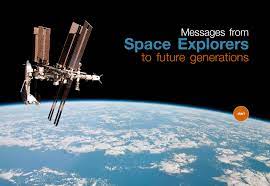 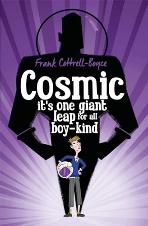 In English writing, we will be…Writing predictions about the book: Cosmic and its characters.Writing a character description, our own next chapter and persuasive writing about a trip into space.Practising our writing skills by:Using appropriate levels of formality in different writing genres.Using persuasive language to steer our reader to pa particular point of view. Using figurative language to develop settings and characters; writing about the same events from a range of perspectives. ALL - Using a wide range of clause structures, sometimes varying their position within the sentence.Y5 - Using the perfect form of verbs to mark relationships of time and cause.Y6 –independently using the active, passive and subjunctive forms in our writing. Incorporating dialogue to convey mood, action and character interaction. In our reading, we will be…Reading the text ‘Cosmic’ as our writing driver. Making notes of characters, settings and main events to practise our summary skills. Comparing the vocabulary, description, dialogue and narration in a variety of fiction writing. Discussing and comparing persuasive writing and evaluating its effectiveness on the reader. Using the different ‘Reading Roles’ to help us answer comprehension questions. In our ‘English Grammar, Punctuation and Spelling’, we will be…Reviewing our previous learning including word classes.Y5 learning how to apply the able, ible, ibly and ably suffixesY6 words containing: ph, phy, ps, psy, rh.Practicing Y5/6 spelling words: cemetery, necessary, nuisance, sacrifice, hindrance, prejudiceIn Mathematics, we will be…Place Value:  working with Roman Numerals to 1,000. Ordering and comparing numbers to 10,000.Calculations: Y5 – securing our use of written methods for multiplication and division. Applying these to situational contexts. Y6 – identifying and using the most appropriate operation/method following the correct method of operations (long multiplication and long division).Fractions:  multiplying proper fractions by whole and mixed numbers. Solving problems involving % and decimal equivalents (Y5 - including fractions where the denominator is a multiple of 10 or 25.)Geometry: Y5 – identifying, measuring and drawing angles on a straight line and around appoint.Y6 – finding missing angles and reasoning about angles.Measure - time: Y5 – converting periods of time/calculating time intervals.Y6 – accurately reading timetables to solve problems.In Science, we will be…Learning about our solar system: its planets, distances, rotations of planets around the sun.Creating our own scale models of the solar system and using these to demonstrate our understanding.In Art and DT, we will be…Exploring a range of pencil techniques to convey atmosphere, texture and light.Drawing on research from space exploration to create our own lunar landscape pieces.In PSHCE, we will be…Thinking about the future and the wider world of work: the difference between jobs and careers; how to compare our interests to the variety of workplace options; how to discuss our skills and attributes.In French, we will be…Revising greetings and common nouns.Learning how to converse about a ‘typical day’. In Music, we will be…Focusing on the musical elements of pitch and duration, thinking about space music and ‘Amazing Machines’. Using digital technology to compose layered rhythm pieces.In RE, we will be…Understanding the concept of Ritual within the Christian faith and how it is expressed through case studies and discussion. We will be able to share and present our understanding in a range of ways.In PE, we will be…Gymnastics (indoor) – developing our flexibility and balance skills by using a range of apparatus to create structured routines. Tennis (outdoor) – ensuring we are using the correct grip and practicing our serving and returning skills. In Computing, we will be…Using digital art packages to create lunar landscapes based on our knowledge from our Science learning. Email – ensuring we know how to send and receive emails safely.This term’s vocabulary will be…Science – solar system, Earth, Sun, orbit, moon, planets, star, Mar, Uranus, Jupiter, Venus, Saturn, Neptune, Pluto, rotate, spherical, axis, heliocentric, geocentric, 